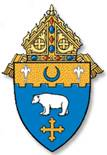 Consentimiento del Padre/Tutor para el Uso de Fotografíasy Grabaciones SimilaresNombre(s) del Estudiante(s) y Niño(s):	___________________________________________	___________________________________________	___________________________________________	___________________________________________	___________________________________________	___________________________________________Por la presente otorgo permiso a la Diócesis Católica de Kansas City-St. Joseph ("la Diócesis") para que este/estos estudiantes/niño (s) sean incluidos e identificados en fotografías, imágenes, audio, video y estadísticas relacionadas con la actividad (colectivamente, "fotografías") realizadas en relación con__________________________________________ Parroquia/Escuela/Centro y/o Diócesis. También le otorgo a la Diócesis el derecho de usar, publicar, exhibir o distribuir tales fotografías con el propósito de publicitar, promover o comercializar la Diócesis, sus parroquias, escuelas, otras instituciones y / o cualquier programa de financiación u otro programa afiliado a la Diócesis. Entiendo que no tengo ningún interés de copyright en tales fotografías, y que la Diócesis no necesita obtener ninguna aprobación adicional de mi parte para usar las fotografías.Nombre del padre / tutor (en letra de imprenta)Firma									FechaLos formularios se guardarán en los archivos de la parroquia/escuela/centro por un período de tres años.